Publicado en Ciudad de México el 06/03/2020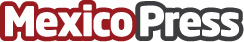 De la Paz, Costemalle – DFK se suma al paro que se celebrara el próximo 9 de marzo40,376 llamadas de emergencia de mujeres se registraron en enero  
19,183 son de violencia contra la mujerDatos de contacto:Alejandra PérezMejor gestión más negocio 5519594802Nota de prensa publicada en: https://www.mexicopress.com.mx/de-la-paz-costemalle-dfk-se-suma-al-paro-que Categorías: Comunicación Sociedad Solidaridad y cooperación Ciudad de México http://www.mexicopress.com.mx